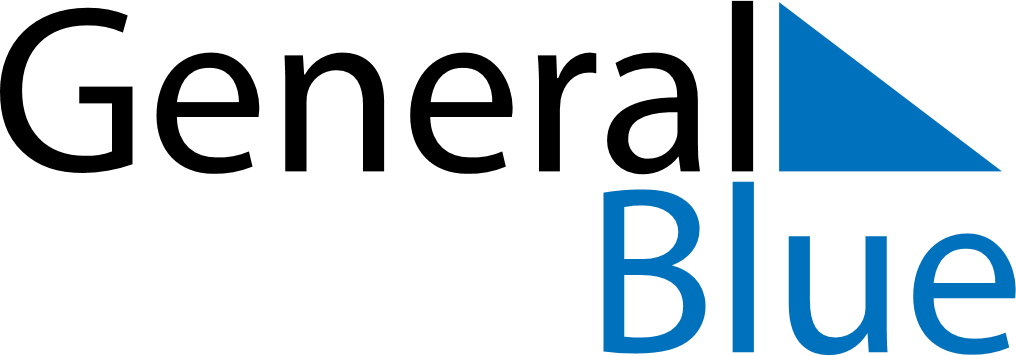 January 2023January 2023January 2023January 2023January 2023January 2023Dominican RepublicDominican RepublicDominican RepublicDominican RepublicDominican RepublicDominican RepublicSundayMondayTuesdayWednesdayThursdayFridaySaturday1234567New Year’s Day891011121314Epiphany15161718192021Our Lady of Altagracia22232425262728293031Duarte’s BirthdayNOTES